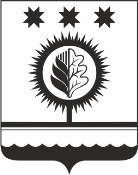 Об установлении размера платы, взимаемой с родителей (законных представителей) за присмотр и уход за детьми, осваивающимиобразовательные программы дошкольного образования в муниципальных образовательных  организациях Шумерлинского муниципального округа, на 2022 годВ соответствии с Федеральными законами от 06 октября 2003 года № 131-ФЗ «Об общих принципах организации местного самоуправления в Российской Федерации», от 29 декабря 2012 года № 273-ФЗ «Об образовании в Российской Федерации», Законом Чувашской Республики от 30 июля 2013 года № 50 «Об образовании в Чувашской Республике», Постановлением Кабинета Министров Чувашской Республики от 24.10.2018 г. № 411 «О внесении изменения в постановление Кабинета Министров Чувашской Республики от 11 ноября 2015 г. № 406», Уставом Шумерлинского муниципального округа Чувашской Республикиадминистрация Шумерлинского муниципального округа  п о с т а н о в л я е т: 1. Установить размер платы, взимаемой с родителей (законных представителей) за присмотр и уход за детьми, осваивающими образовательные программы дошкольного образования в муниципальных образовательных организациях Шумерлинского муниципального округа, в размере 130,00 рублей согласно приложению к настоящему постановлению.	2. Признать утратившим силу постановление администрации Шумерлинского района Чувашской Республики от 03.06.2020 № 224 «Об установлении размера платы, взимаемой с родителей (законных представителей) за присмотр и уход за детьми, осваивающими образовательные программы дошкольного образования в муниципальных образовательных организациях Шумерлинского района».	3. Контроль за исполнением настоящего постановления возложить на отдел образования, спорта и молодежной политики администрации Шумерлинского муниципального округа.	4. Настоящее постановление вступает в силу после опубликования в издании «Вестник Шумерлинского района», распространяется на правоотношения, возникшие с 01 марта 2022 года и подлежит обязательному размещению на официальном сайте Шумерлинского муниципального округа.Врио главы администрации Шумерлинского муниципального округа Чувашской Республики                                                                               Т. А. Караганова                                                     \                                                                                          Приложениек постановлению администрации  Шумерлинского муниципального округаот ____.___.2022 № ____Расчет размера платы, взимаемой с родителей  (законных представителей)  за 1 день присмотра и ухода за детьми, осваивающими образовательные программы дошкольного образования в муниципальных образовательных организациях Шумерлинского муниципального округаЧĂВАШ  РЕСПУБЛИКИЧУВАШСКАЯ РЕСПУБЛИКА ÇĚМĚРЛЕ МУНИЦИПАЛЛĂОКРУГĔН АДМИНИСТРАЦИЙĚЙЫШĂНУ___.___.2022 _____ № Çěмěрле хулиАДМИНИСТРАЦИЯШУМЕРЛИНСКОГО МУНИЦИПАЛЬНОГО ОКРУГА ПОСТАНОВЛЕНИЕ___.___.2022 № _____   г. Шумерля№ п/пНаименованиеСредний размер платы в зависимости от пребывания ребенка в образовательной организации, с/сут1. Расходы на питание ребенка в день104,452.Расходы на хозяйственно-бытовое обслуживание детей19,123.Расходы на обеспечение соблюдения детьми личной гигиены2,164Расходы на организацию сна4,27Итого130,00